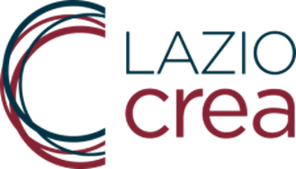 AVVISO MANIFESTAZIONE DI INTERESSE PER LAZIO TERRA CINEMA DAYS11-13 DICEMBRE 2022ALLEGATO CDOMANDA AGGREGATA DI PARTECIPAZIONEIl/La sottoscritto/a………………………………………… nato/a……………………il………………….in qualità di legale rappresentante dell’Associazione di Categoria / Organismo Partecipato  _____________________ con sede in ____________________  e rappresentante i cinema___________________ con sede in ______________________________ CHIEDEl’erogazione di un contributo nella misura che sarà quantificata sulla scorta di quanto indicato all’art. 3 dell’Avviso e all’uopo, sotto la propria responsabilità, consapevole che, ai sensi dell'art. 76 del D.P.R. n. 445/2000, le dichiarazioni mendaci, la formazione di atti falsi e/o il loro uso, sono punite ai sensi del codice penale e delle leggi speciali per il/i cinema sopra indicati DICHIARA AI SENSI E PER GLI EFFETTI DEL D.P.R. n. 445/2000di aver preso visione dell’Avviso;di aver ottenuto tutte le autorizzazioni necessarie da parte dei propri associati per aderire per loro conto all’iniziativa;avere preso atto dell’informativa  sul trattamento dei dati personali annessa al bando ;di impegnarsi a comunicare tempestivamente a LAZIOcrea S.p.A. ogni variazione dei dati contenuti nelle dichiarazioni fornite, sollevando LAZIOcrea S.p.A. da ogni conseguenza derivante dalla mancata notifica di dette variazioni;Data ____________________Firma rappresentante legale _________________________________________ ANAGRAFICA RIEPILOGATIVA CINEMA ADERENTIRipetere le prime due righe della tabella con i dati di ogni Cinema aderente.Denominazione Natura giuridicaNumero di schermi nel Cinema